Przedmiotowe Zasady Oceniania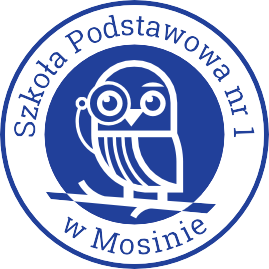 na lekcjach języka polskiego- rok szkolny 2020/2021 -I. ZAŁOŻENIA OGÓLNE1.Na zajęciach języka polskiego uczniowie kształcą cztery sprawności: mówienie, słuchanie, czytanie, pisanie w różnych sytuacjach komunikacyjnych. 2. Lekcje mają pobudzać do samokształcenia i samodzielnego docierania do informacji oraz rozwijać świadomość językową i zainteresowanie literaturą.3. Uczeń powinien przestrzegać zasad ustalonych w Statucie, WSO i PZO.4. Uczeń zobowiązany jest do punktualności i załatwiania wszelkich swoich spraw podczas przerw (w tym skorzystania z toalety).5. Na lekcjach uczeń powinien posiadać: zeszyt, podręcznik i lekturę, a także odpowiednio wyposażony piórnik (długopis zwykły, ołówek, gumka, nożyczki, klej, kredki, kolorowe długopisy, linijka) a także inne materiały wskazane przez nauczyciela.6. Uczeń zobowiązany jest do systematycznej i odpowiedzialnej pracy na lekcji i podczas odrabiania zadań domowych.7. Uczeń jest informowany o zakresie wiadomości i umiejętności, które powinien opanować do końca roku szkolnego.8. Dokładne terminy i zakres materiału, który będzie podlegał sprawdzaniu będzie zapisany 
w dzienniku elektronicznym, który uczeń jest zobowiązany regularnie kontrolować.II. OCENANIE1. Oceny są jawne – uczeń może poprosić o ich wyjaśnienie.2). Ocenianiu podlegają:  wiedza i umiejętności zawarte w podstawie programowej,b) wkład ucznia we własny rozwój: systematyczność, wytrwałość, oryginalność, jakość wykonywanych prac, obowiązkowość i przygotowanie do zajęć, c) umiejętność pracy w grupie: odpowiedzialność za wykonywane zadania, stopień zaangażowania, poprawna komunikacja (dyskusja, umiejętność kulturalnego formułowania własnych poglądów, szanowanie poglądów innych).3) Sposoby sprawdzania i oceniania prac osiągnięć uczniów:wypowiedzi ustne,wypowiedzi pisemne (zgodne z podstawą programową przewidzianą na danym etapie edukacji),testy czytania ze zrozumieniem, sprawdziany, kartkówki (zapowiedziane lub niezapowiedziane; z trzech ostatnich tematów), dyktanda, recytacja, zadania praktyczne (album, słownik, mapa, komiks, plakat, przekład intersemiotyczny, słuchowisko, scenariusz, film i in.),e) zeszyt przedmiotowy,f) sukcesy odnoszone w konkursach.4. Uczeń ma prawo cztery razy zgłosić nieprzygotowanie na lekcjach języka polskiego bez podania przyczyny (brak zadania domowego, podręcznika, zeszytu lub innych materiałów a także wiedzy z poprzednich zajęć); każdy kolejny będzie skutkował oceną niedostateczną.5.  Uczeń jest oceniany w skali 1-6 zgodnie z WSO oraz jego możliwościami intelektualnymi. 6. Na lekcjach języka polskiego można stosować oceny ważone - wagę oceny każdy nauczyciel ustala indywidualnie.7. Dłuższe formy wypowiedzi oceniane są według kryteriów ustalonych przez nauczyciela, które podane są dzieciom do wiadomości.8. Przy wystawianiu oceny na zakończenie semestru lub roku szkolnego bierze się pod uwagę wszystkie oceny uzyskane przez ucznia. Ocena końcoworoczna / śródroczna nie jest średnią arytmetyczną ocen cząstkowych. O ocenie śródrocznej i końcoworocznej decyduje hierarchia ważności ocen, terminowe wywiązywanie się uczniów z wykonywania wymaganych prac w semestrze oraz systematyczność pracy i możliwości intelektualne ucznia. 9. O przewidywanym dla ucznia okresowym (rocznym) stopniu niedostatecznym nauczyciel w porozumieniu z wychowawcą klasy informuje ucznia i jego rodziców w terminie zgodnym z WSO. 10. Na tydzień przed klasyfikacyjną Radą Pedagogiczną nauczyciel informuje ucznia o przewidywanej ocenie na koniec semestru. 11. Uczeń i jego prawni opiekunowie mogą odwołać się w celu uzyskania wyższej oceny niż przewidywana roczna / semestralna, składając pisemne podanie do dyrektora szkoły w terminie zgodnym z WSO.III. POPRAWA OCEN1. Uczeń ma prawo poprawić każdą ocenę, z wyjątkiem oceny będącej wynikiem oszustwa (ściągnie na kartkówce/sprawdzianie lub oddanie wypracowania z Internetu).2. Ocena jest poprawiana w terminie ustalonym przez nauczyciela, nie później jak 2 tygodnie po fakcie jej otrzymania.3. Uczeń ma obowiązek napisać pracę pisemną w wyznaczonym przez nauczyciela terminie.4. Jeżeli uczeń nie pisał pracy pisemnej lub nie brał udziału w innej aktywności podlegającej ocenie w dzienniku pojawia się adnotacja „0”; uczeń ma obowiązek nadrobić zaległości w terminie do 2 tygodniu od momentu powrotu do szkoły. Po tym czasie zostanie wpisana ocena niedostateczna.5. Nauczyciel poprawia uczniom wszystkie prace w terminie 2 tygodni od momentu ich oddania. 